Решение № 87 от 27 сентября 2016 г. О внесении изменений в решение Совета депутатов муниципального округа Головинский от 28 октября 2014 года № 85 «Об утверждении Регламента Совета депутатов муниципального округа Головинский»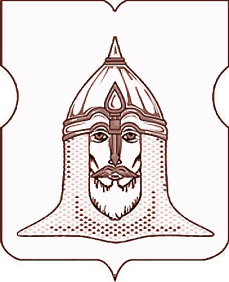 СОВЕТ ДЕПУТАТОВМУНИЦИПАЛЬНОГО ОКРУГА ГОЛОВИНСКИЙРЕШЕНИЕ 27 сентября 2016 года № 87О внесении изменений в решение Совета депутатов муниципального округа Головинский от 28 октября 2014 года № 85 «Об утверждении Регламента Совета депутатов муниципального округа   Головинский»В соответствии со статьей 48 Закона Российской Федерации от 27 декабря 1991 года № 2124-1 «О средствах массовой информации», согласно Федеральному закону от 5 апреля 2016 года № 94-ФЗ «О внесении изменений в статью 48 Закона Российской Федерации «О средствах массовой информации», руководствуясь частью 1 статьи 36 Устава муниципального округа Головинский, в целях упорядочивания освещения деятельности органов местного самоуправления муниципального округа ГоловинскийСоветом депутатов принято решение:1.             Внести следующие изменения в приложение к решению Совета депутатов муниципального округа Головинский от 28 октября 2014 года № 85 «Об утверждении Регламента Совета депутатов муниципального округа Головинский» в редакции решения Совета депутатов муниципального округа Головинский от 24 ноября 2015 года № 115 «О внесении изменений в решение Совета депутатов муниципального округа Головинский от 28 октября 2014 года № 85 «Об утверждении Регламента Совета депутатов муниципального округа Головинский»:1.1.     В статье 19 ввести пункт 2.1 в следующей редакции:«2.1. Аккредитация представителей средств массовой информации для их участия в заседаниях Совета депутатов осуществляется в порядке, установленном нормативным правовым актом Совета депутатов.».2.             Администрации муниципального округа Головинский опубликовать настоящее решение в газете «Наше Головино» и разместить на официальном сайте органов местного самоуправления муниципального округа Головинский www.nashe-golovino.ru.
3.             Настоящее решение вступает в силу со дня его официального опубликования.
4.             Контроль исполнения настоящего решения возложить на главу муниципального округа Головинский Архипцову Н.В. и председателя комиссии по взаимодействию со средствами массовой информации - депутата Мальцеву Т.В.Главамуниципального округа Головинский                                          Н.В. Архипцова